Кружок «ВОЛШЕБНАЯ ИГОЛОЧКА»В нашем детском саду Колокольчик  уже два года работает кружок вышивания «Волшебная иголочка», работа которого была направлена на обучение детей вышивания крестиком. Начало работы оказалось не таким уж и радостным, как хотелось бы. Так как вышивание является  очень кропотливым и требующим большого терпения, внимания и усидчивости работой.Наша работа началась с разработанного плана занятий, где дети ознакомились с правилами пользования иглой, ножницами, умением вдевать нитку в иголку, завязыванием  узелков, вышивкой  простого креста.          Хотелось бы выделить всех моих учеников, все ребята оказались очень талантливыми. Катя  Крутова, 6 лет, «Домик» и «Клубничка»                                                                 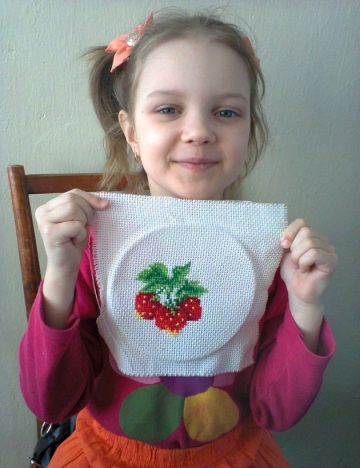 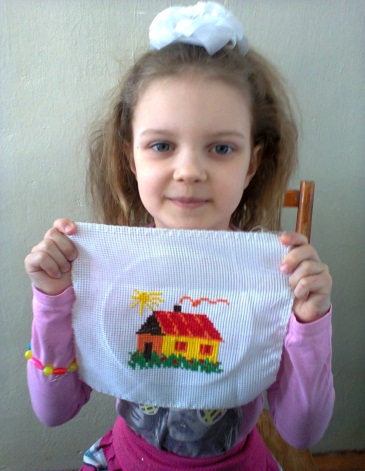 Катя Кочеткова, 6 лет, «Пингвиненок»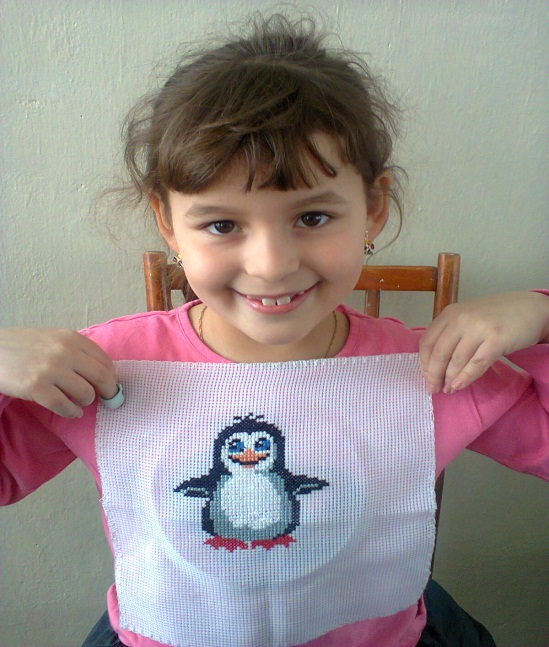 Катя Бахарева и Алена Лобина вышили  паровозик.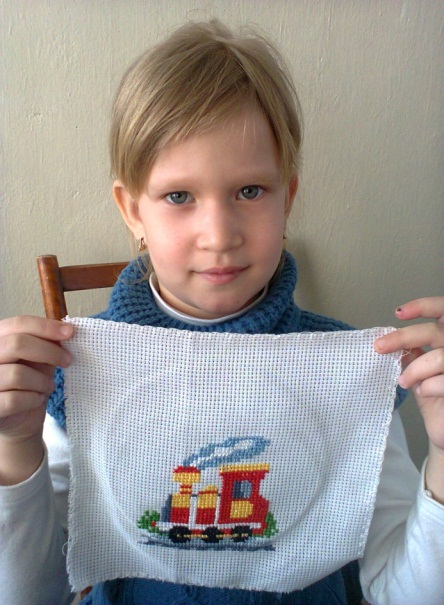 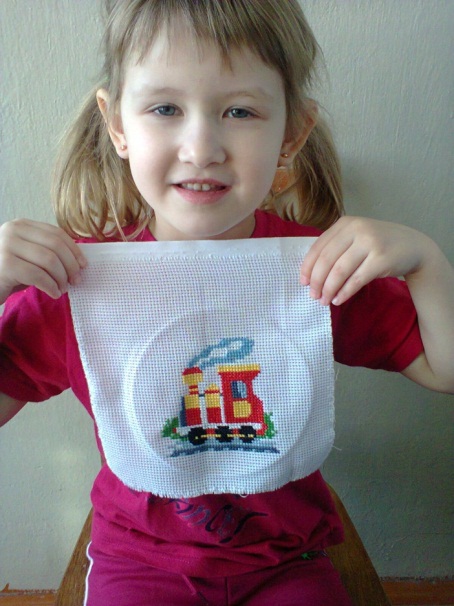 Даша Хлыстова, 6 лет, «Робот»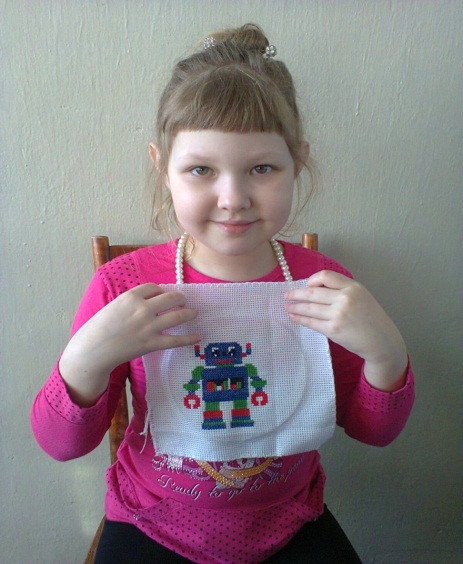 Марина Масленина, 6 лет,  «Царевна – лягушка»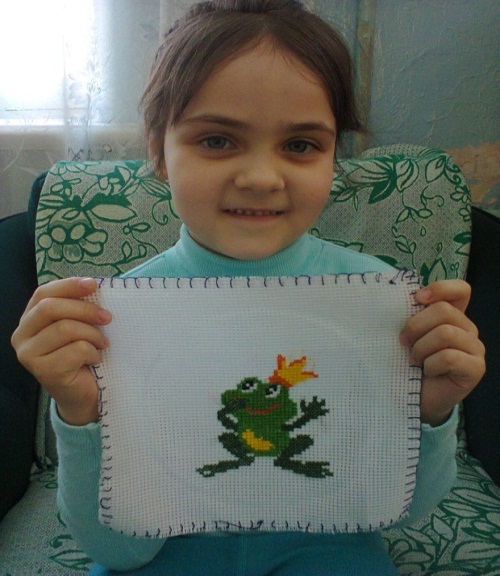 Арина Баринова, 6 лет, «Кит»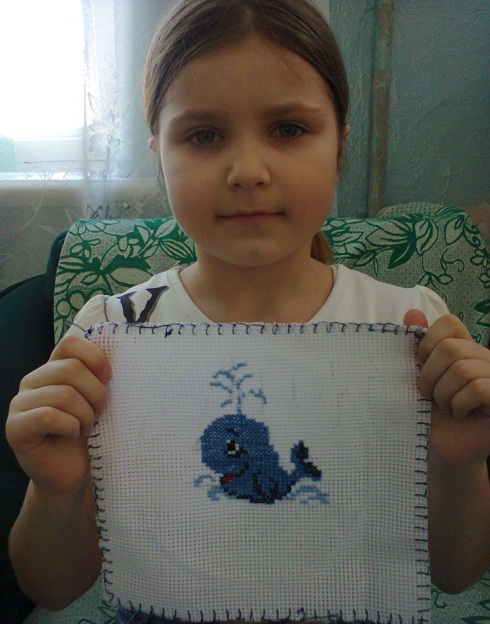 Арина Карева, 6 лет, «Разноцветный попугай»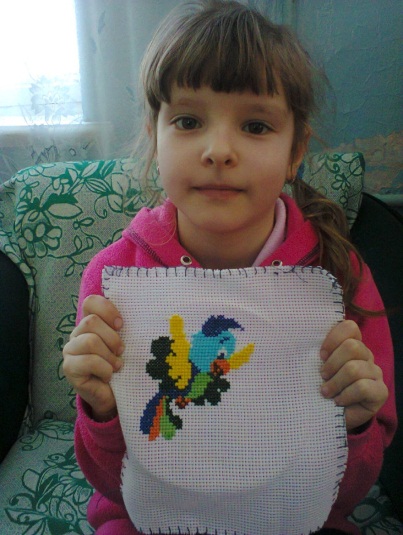 Вершинина Ксюша, 6 лет, «Домик»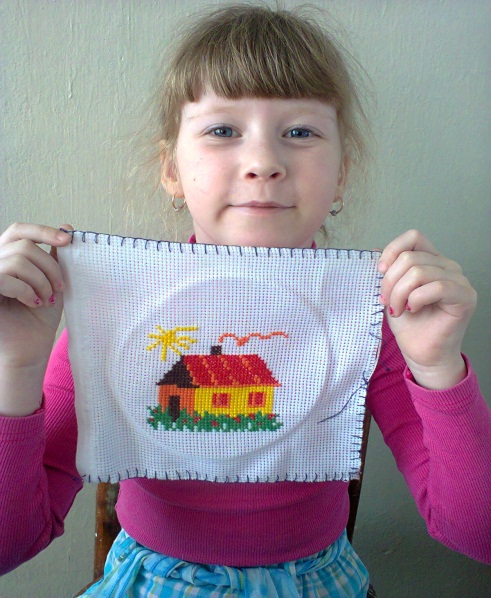 Жучкова Олеся, 6 лет, «Пароход»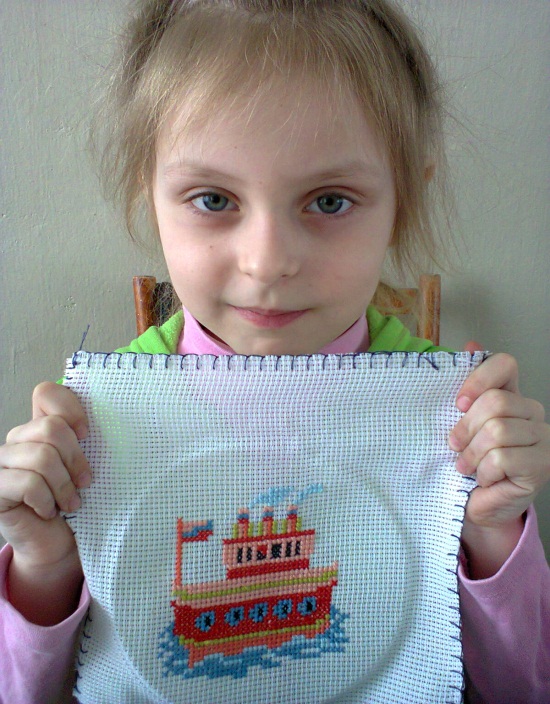 Дети постепенно научились вышивать в течение года и сейчас уже уверенно берутся за дело.Вот как мы трудились  и  начинали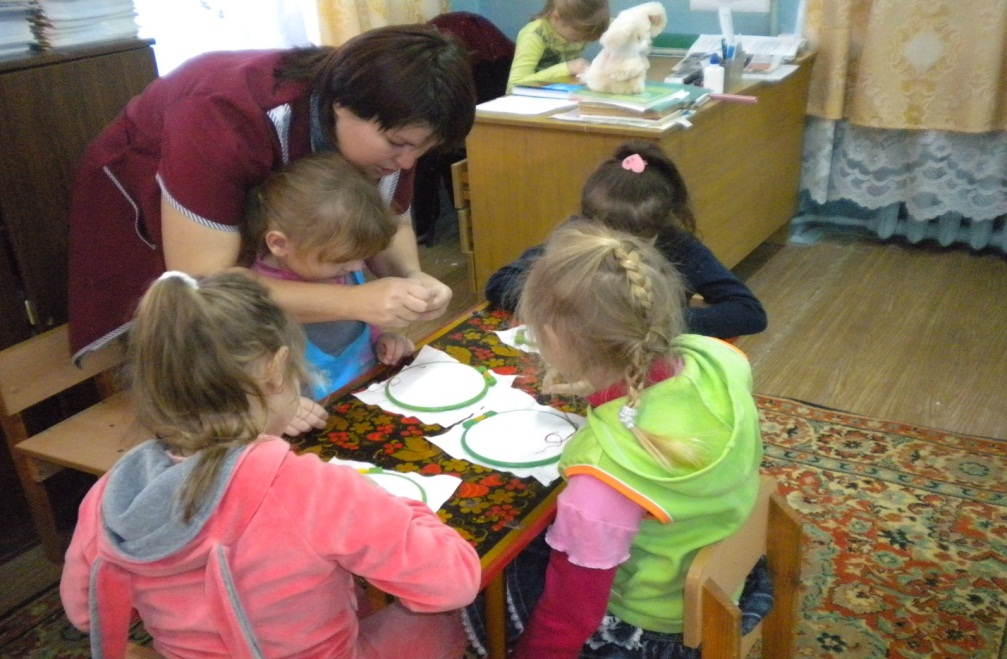 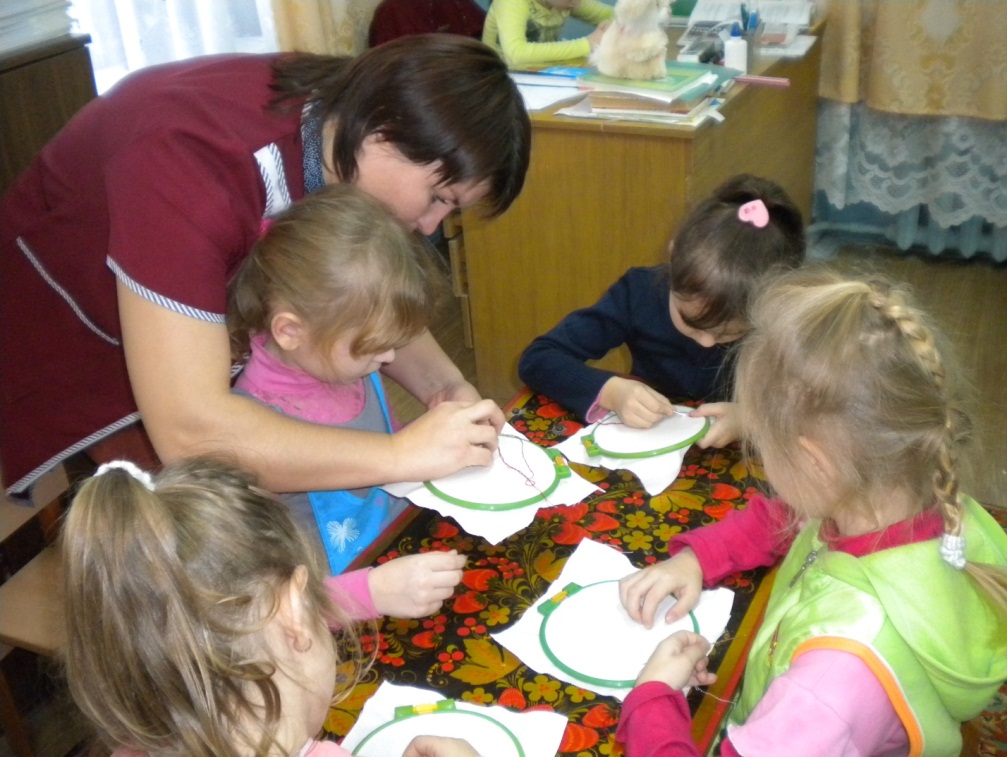 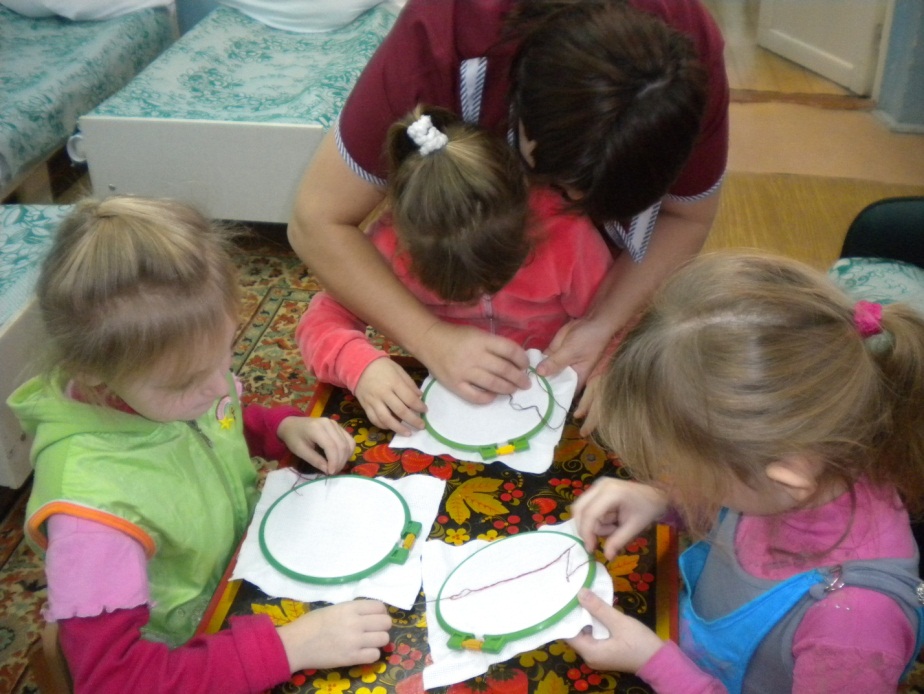 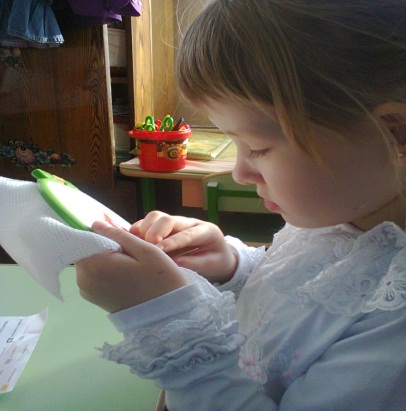 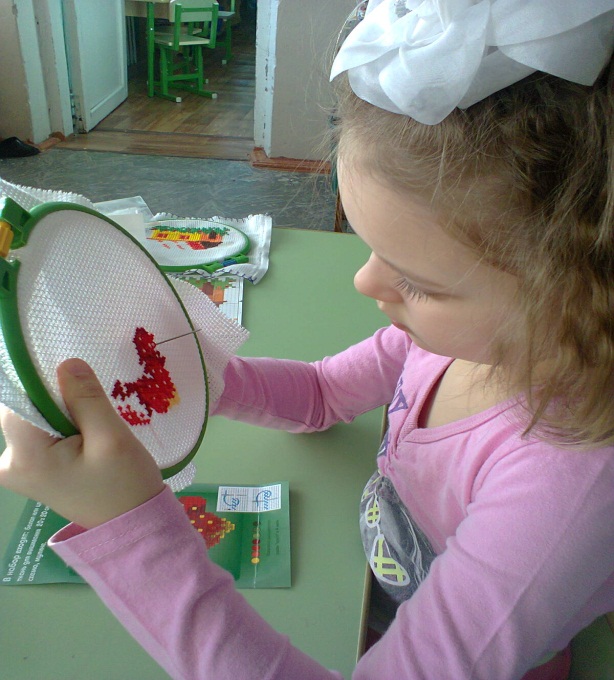 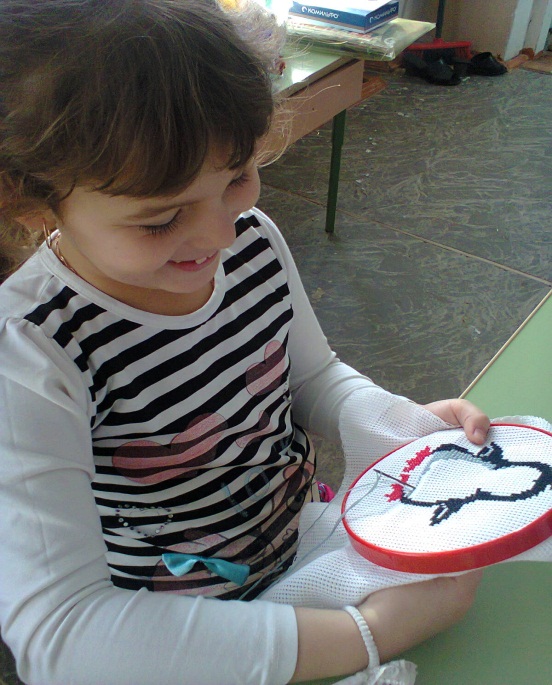 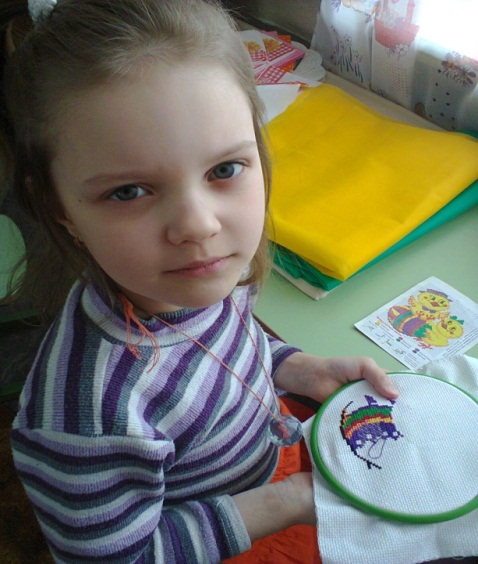 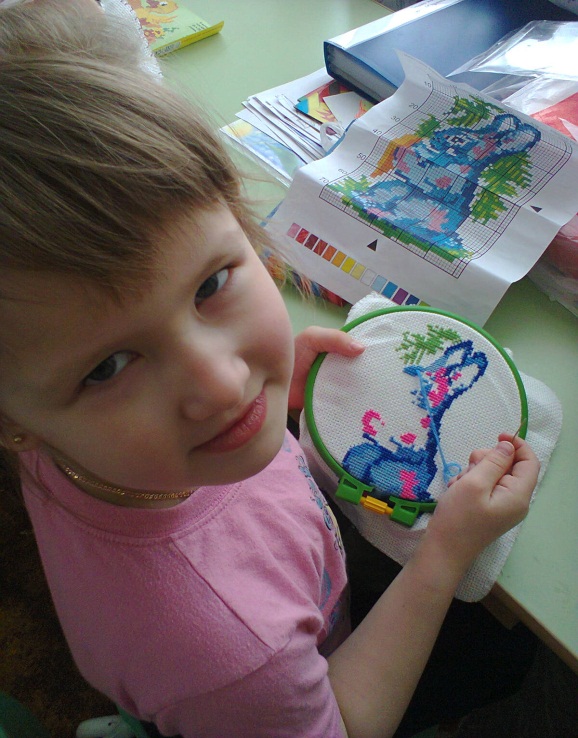 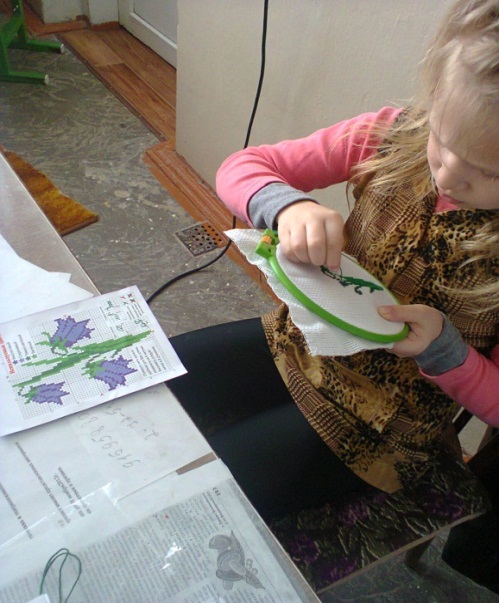 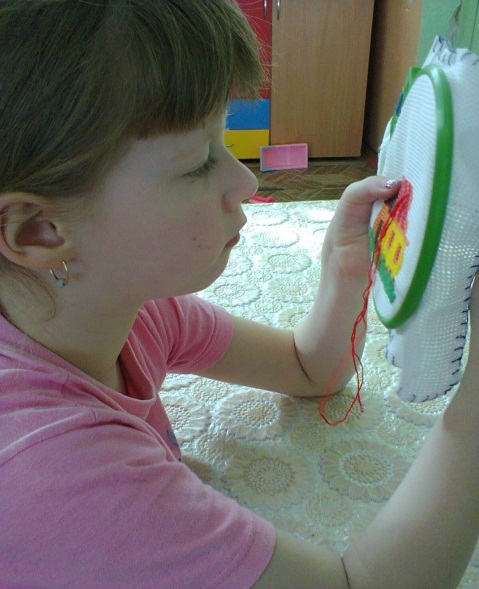 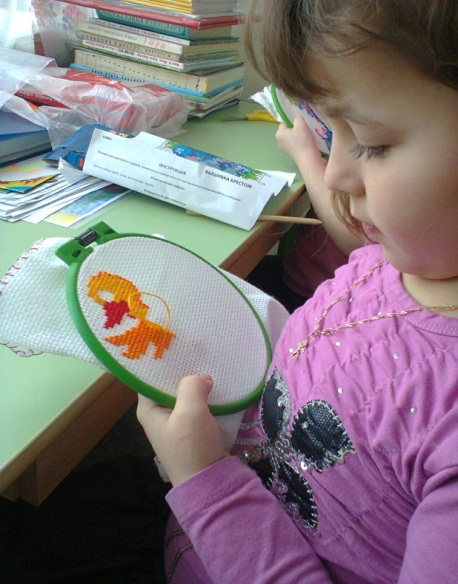 